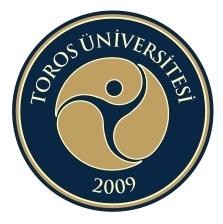 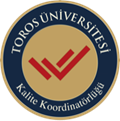 T.C.TOROS ÜNİVERSİTESİ REKTÖRLÜĞÜ                       Kalite KoordinatörlüğüGENEL BİLGİLER KOMİSYON/KURULUN AMACIYurtiçi ve yurtdışı bilimsel toplantılara katılım ile bilimsel yayınları teşvik esaslarını, yararlanacakları ve yararlanma esaslarını belirlemektir.KOMİSYON/KURUL ÜYELERİSÜREÇ YÖNETİMİ BEDEK Rektör tarafından görevlendirilen 3 (üç)  öğretim üyesinden oluşur, görev süresi 3 (üç) yıldır. Komisyon üyelerinden birinin ayrılması halinde yerine Rektör tarafından yeni üye atanır. BEDEK gerektiğinde gönderilen eserleri bir alt komisyona inceletebilir.SÜRECİN UYGULAMASIÖğretim Elemanı Üniversitenin Elektronik belge Yönetim Sistemi (EBYS)’ nde  yer alan; BEDEK - Basılmış Kitap/Kitap İçinde Bölüm Teşvik Başvuru Formu BEDEK - Etik Kurul Başvuru Destek FormuBEDEK - Ulusal ve Uluslararası Patent/Faydalı Model Destek/Teşvik Başvuru    FormuBEDEK - Yayınlanmış Makale Teşvik Başvuru FormuBEDEK - Yayınlanmış Makaleye Yapılan Atıf Teşvik Başvuru FormuBEDEK - Yurt İçi ve Yurt Dışı Bilimsel Toplantılara Katılım Formu başlıklı formları kullanarak doğrudan BEDEK’ e başvuru yapar. BEDEK en geç bir ay içinde gerekli değerlendirmeyi yapar ve sonucu Rektörlüğe sunar. Rektörlük tarafından yayın sahibine iletilmek üzere ilgili dekanlığa/müdürlüğe sonuç yazılı olarak bildirilir.GENEL DEĞERLENDİRME       6.1 Komisyon/kurul tarafından 2022 yılı içerisinde yapılan faaliyetler              Yıl içerisinde yapılan faaliyetlerin bütününü içeren tablo aşağıda olup bunlardan yayınlanan makale yayınlarına 46.846,25 TL. Bilimsel Toplantılara katılım desteği 33.204,4 TL. Toros Üniversitesi adresli yayınlardan SCI,SCE-Exp., SSCI ve A&HCI tarafından taranan araştırma makalelerinden yıl bazında alınan atıf desteği 3.953 TL., Yayınlanmış bilimsel kitap veya kitapta bölüm başvurularına 2033 TL. destek ve Patent& faydalı model başvurularına 9.298 TL. ve toplamda yıl içerinde 95.334,65 TL. destek sağlanmıştır.	6.2 Komisyon/Kurul tarafından sürecin uygulanması alınması gereken tedbirler ve iyileştirmelerBEDEK komisyonunun 14.11.2022 tarihli 8. Toplantısında alınan 89 no’lu karar ile “Bilimsel Faaliyetleri Teşvik Esasları’nda bazı değişiklikler önerilmiş ve Rektörlüğe sunulmuş olup, Rektörlüğün 22.11.2022 tarihli ve 64 sayılı Senato kararı ile de aşağıdaki tabloda yer alan değişiklikler yapılmıştır.Tablo I – Yayın Teşvik Tablosu (MEVCUT)Tablo I – YayınTeşvik Tablosu (ÖNERİLEN)Komisyon ve Kurulun adıBilimsel Etkinlikleri Destekleme KomisyonuYönerge, Esaslar veya Yönetmelik adıToros Üniversitesi Bilimsel Faaliyetleri Teşvik EsaslarıYayınlanma Tarihi22.11.2022Erişim Linkihttps://toros.edu.tr/storage/files/166/Toros%20%C3%9Cniversitesi%20Bilimsel%20Faaliyetleri%20Te%C5%9Fvik%20Esaslar%C4%B1-DE%C4%9E%C4%B0%C5%9E%C4%B0K-Senato-22.11.22-11.64.docxUnvanı, Adı SoyadıGöreviProf. Dr. Yüksel ÖZDEMİRKomisyon BaşkanıProf. Dr. Ünsal YETİMÜyeProf. Dr. Adnan MAZMANOĞLUÜyeDESTEK TÜRÜSAYISIMİKTARIMakale7246.846,25Kitap veya Kitapta Bölüm192.033 Bilimsel Toplantı2833.204,4Patent& Faydalı Model219.298Atıf153.953TOPLAM95.334,65Sıra YAYINLAR Katsayı (%)        I. Dergilerde veya Kitaplarda Yayınlanan Makaleler Eserler        I. Dergilerde veya Kitaplarda Yayınlanan Makaleler Eserler1UBYT kapsamındaki dergilerde yayımlanan araştırma makaleleri1002SCI, SSCI, A&HCI kapsamındaki dergilerde yayımlanan araştırma makaleleri603Uluslararası alan indeksleri kapsamındaki dergilerde yayımlanan araştırma makaleleri304Ulusal alan indeksleri kapsamındaki dergilerde yayımlanan araştırma makaleleri205Ulusal ve Uluslararası hakemli kitaplarda yayımlanan araştırma makaleleri206Diğer alan indeksi kapsamındaki dergilerde yayımlanan diğer yayınlar(Derleme, vaka takdimi, tercüme, bildiri)15II. Yayımlanan KitaplarII. Yayımlanan Kitaplar1Uluslararası düzeyde yayımlanmış bilimsel kitap veya ders kitabı (Tanınmış Yayınevleri- BEDEK tarafından belirlenir)1002Ulusal düzeyde yayımlanmış bilimsel kitap veya ders kitabı (Hakem incelemesinden geçen) 603Diğer kitaplar (Alanında editör veya hakem incelemesinden geçen)404Uluslararası düzeyde yayımlanmış bilimsel kitapta bölüm (ler) veya ansiklopedi maddesi (leri)205Tercüme kitaplar206Ulusal düzeyde yayımlanmış bilimsel kitapta bölüm(ler) veya ansiklopedi maddesi(leri)10III. PatentlerIII. Patentler1Uluslararası Patentler1202Ulusal Patentler80Sıra YAYINLAR Katsayı (%)        I. Dergilerde veya Kitaplarda Yayınlanan Makaleler Eserler        I. Dergilerde veya Kitaplarda Yayınlanan Makaleler Eserler1UBYT kapsamındaki dergilerde yayımlanan araştırma makaleleri1002SCI, SSCI, A&HCI kapsamındaki dergilerde yayımlanan araştırma makaleleri603WOS ve SCOPUS kapsamındaki araştırma makaleleri 404TR-DİZİN’de yer alan araştırma makaleleri255Uluslararası alan diğer indeksleri/veri tabanları kapsamındaki dergilerde yayımlanan araştırma makaleleri206Ulusal ve Uluslararası hakemli kitaplarda yayımlanan araştırma makaleleri207Uluslararası alan indeksleri/veri tabanları kapsamındaki dergilerde yayımlanan diğer yayınlar (Derleme, vaka takdimi, tercüme, bildiri tam metinleri)15II. Yayımlanan KitaplarII. Yayımlanan Kitaplar1Uluslararası düzeyde yayımlanmış bilimsel kitap veya ders kitabı (Tanınmış Yayınevleri- BEDEK tarafından belirlenir)1002Ulusal düzeyde yayımlanmış bilimsel kitap veya ders kitabı (Hakem incelemesinden geçen) 603Diğer kitaplar (Alanında editör veya hakem incelemesinden geçen)404Uluslararası düzeyde yayımlanmış bilimsel kitapta bölüm (ler) veya ansiklopedi maddesi (leri)205Tercüme kitaplar206Ulusal düzeyde yayımlanmış bilimsel kitapta bölüm(ler) veya ansiklopedi maddesi(leri)10III. PatentlerIII. Patentler1Uluslararası Patentler1202Ulusal Patentler80MEVCUTTeşvik MiktarıMADDE 5 –(2) Tablo I. – II. Yayımlanan Kitap, Kitap Bölümü veya Kitap Çevirisi kategorisindeki 1. Bölümde yer alan “Uluslararası düzeyde yayımlanmış bilimsel kitap veya ders kitabı(Tanınmış Yayınevleri-BEDEK tarafından belirlenir)” kapsamındaki yayınlar için UBYT tarafından belirlenen en yüksek teşvik miktarının, diğerleri için en düşük teşvik miktarının tabloda verilen katsayı ile çarpımından elde edilen miktar teşvik olarak ödenir.BaşvuruMADDE 8 - (1) Başvuru ve onay sürecinde aşağıdaki aşamalar izlenir: Öğretim elemanı, yaptığı çalışmayı isim, etkinlik şekli, tarihi, yeri gibi bilgileri içeren başvuru dilekçesini ve eserin yayımlanmış tam metnini Dekanlığa/Müdürlüğe sunar. Dekanlık/Müdürlük öğretim elemanın başvurusunu görüşü ile birlikte BEDEK’ e iletirProje ve Yayın TeşvikleriMADDE 12 – (1) a) TÜBİTAK tarafından ulusal veya uluslararası destek programları kapsamında yapılacak projelere başvuru yapılması durumunda proje yürütücüsüne her bir ulusal proje için 1000 TL ve uluslararası proje için 2000 TL,c) Ulusal veya Uluslararası Patent/faydalı model veya tasarım başvuru yapılmış ve şekil uygunluğu kabul edilmiş başvurularda ulusal Patent/faydalı model veya tasarım için 1000 ve uluslararası için ise 2000 TL,ç) Toros Üniversitesi adresli yayınlardan SCI, SCE-Exp., SSCI ve A&HCI tarafından taranan araştırma makalelerinden yıl bazında alınan her bir atıf (yazarların kendi kendine yaptıkları atıflar hariç) için 100 TL (Teşvik miktarı her bir makale için 500 TL’yi aşamaz),Eğitim Öğretim TeşvikleriEK MADDE 1- (5) Desteklenmesi onaylanan açık erişime sunulacak ders için UBYT kapsamı dışındaki yayınların teşvik miktarları UBYT tarafından belirlenmiş en yüksek teşvik miktarıdır. Çok yazarlı derslerde teşvik miktarı yazar sayısına bölünerek elde edilen miktar ödenir.ÖNERİLENTeşvik MiktarıMADDE 5 –(2) Tablo I. – II. Yayımlanan Kitap, Kitap Bölümü veya Kitap Çevirisi kategorisindeki 1. Bölümde yer alan “Uluslararası düzeyde yayımlanmış bilimsel kitap veya ders kitabı(Tanınmış Yayınevleri-BEDEK tarafından belirlenir)” kapsamındaki yayınlar için BEDEK Komisyonu tarafından her yıl belirlenen UBYT teşvik miktarının ortalaması esas alınır. Diğerleri için en düşük teşvik miktarının tabloda verilen katsayı ile çarpımından elde edilen miktar teşvik olarak ödenir.BaşvuruMADDE 8 - (1) Başvuru ve onay sürecinde aşağıdaki aşamalar izlenir: Öğretim elemanı, yaptığı çalışmayı isim, etkinlik şekli, tarihi, yeri gibi bilgileri içeren başvuru dilekçesini ve eserin yayımlanmış tam metnini Dekanlığa/Müdürlüğe sunar. Dekanlık/Müdürlük öğretim elemanın başvurusunu görüşü ile birlikte BEDEK’ e iletir veya öğretim elemanı ebys de yer alan formu kullanarak doğrudan BEDEK’e başvuru yapabilir. Proje ve Yayın TeşvikleriMADDE 12 – (1) a) TÜBİTAK tarafından ulusal veya uluslararası destek programları kapsamında yapılacak projelere başvuru yapılması durumunda proje yürütücüsüne her bir ulusal proje için UBYT tarafından belirlenen en düşük teşvik miktarı ve uluslararası proje için ise bunun iki katı ödenir.c) Ulusal veya Uluslararası Patent/faydalı model veya tasarım başvuru yapılmış ve şekil uygunluğu kabul edilmiş başvurularda ulusal Patent/faydalı model veya tasarım için UBYT tarafından belirlenen en düşük teşvik miktarı ve uluslararası için ise bunun iki katı ödenir. Teşvik miktarı başvuru sırasında belirlenen hak sahipliği oranına göre başvuru/buluş sahiplerine paylaştırılır.ç) Toros Üniversitesi adresli yayınlardan SCI, SCE-Exp., SSCI ve A&HCI tarafından taranan araştırma makalelerinden yıl bazında alınan her bir atıf (yazarların kendi kendine yaptıkları atıflar hariç) için UBYT tarafından belirlenen en düşük miktarın beşte biri (1/5) ödenir. (Teşvik miktarı her bir makale için UBYT tarafından belirlenen en düşük miktarı aşamaz),Eğitim Öğretim TeşvikleriEK MADDE 1- (5) Desteklenmesi onaylanan açık erişime sunulacak ders için UBYT kapsamı dışındaki yayınların teşvik miktarları BEDEK Komisyonu tarafından her yıl belirlenen teşvik miktarının ortalaması esas alınır. Çok yazarlı derslerde teşvik miktarı yazar sayısına bölünerek elde edilen miktar ödenir.